REQUERIMENTO Nº 230/2020 Parte superior do formulárioRequer informações da Administração Municipal, quanto a construção urgente de canaleta entre a Rua Santo Expedito esquina com Rua São Benedito, bairro São Camilo. FOTOS EM ANEXO. Senhor Presidente,Senhores VereadoresCONSIDERANDO que, este vereador foi procurado por diversos moradores, comerciantes, solicitando providências quanto a construção de canaleta entre a Rua Santo Expedito, esquina Rua São Benedito no bairro São Camilo;  CONSIDERANDO que, este vereador esteve no local, verificando e constatando a deficiência no escoamento da água pela falta da manutenção no asfalto necessitando urgente a construção de canaleta no local, e; CONSIDERANDO que, com a deterioração do asfalto, o local se tornou passivo de acidentes, sendo uma rua de grande movimento de veículos e na esquina existe um ponto de ônibus, CONSIDERANDO que, segundo os moradores, inúmeras solicitações de providências referentes a este assunto, foram feitas na Prefeitura e até o momento nada foi feito.             REQUEIRO que, nos termos do Art. 107, Inciso VIII, do Regimento Interno da Câmara de Santa Barbara d´Oeste, seja oficializado á Prefeitura Municipal de Santa Barbara d´Oeste, situada na Avenida Monte Castelo nº 1000, na cidade Santa Barbara d´Oeste, para que encaminhe a esta Casa de Leis as seguintes informações: I - É possível a construção de uma canaleta neste local de forma imediata? II - Se a resposta da questão 1° for positiva, quando? Se a resposta for negativa, justificar. III - A Administração Municipal tem conhecimento dos pedidos feito pelos moradores em construção da canaleta? IV - Outras informações que julgarem necessárias. Plenário “Dr. Tancredo Neves”, em 19 de junho de 2020.                          Paulo Cesar MonaroPaulo Monaro – Vereador 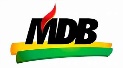 Foto em anexo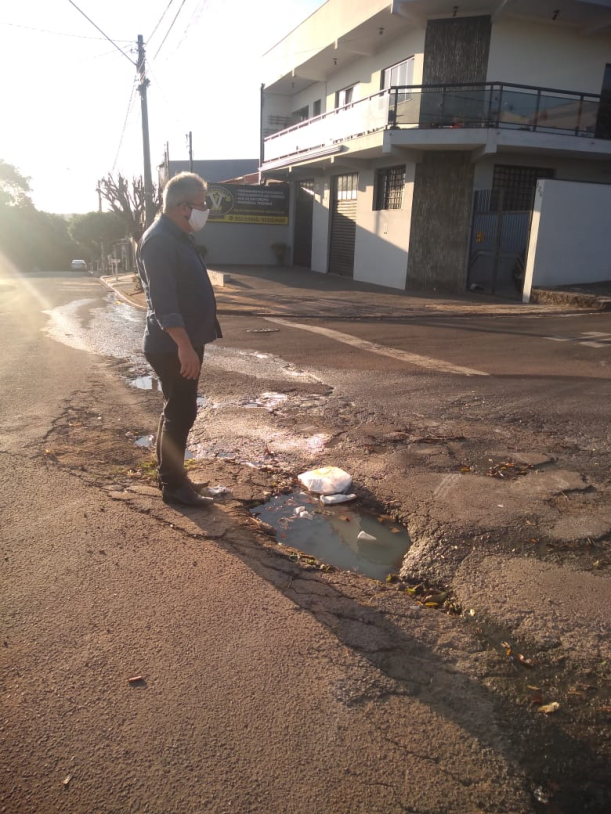 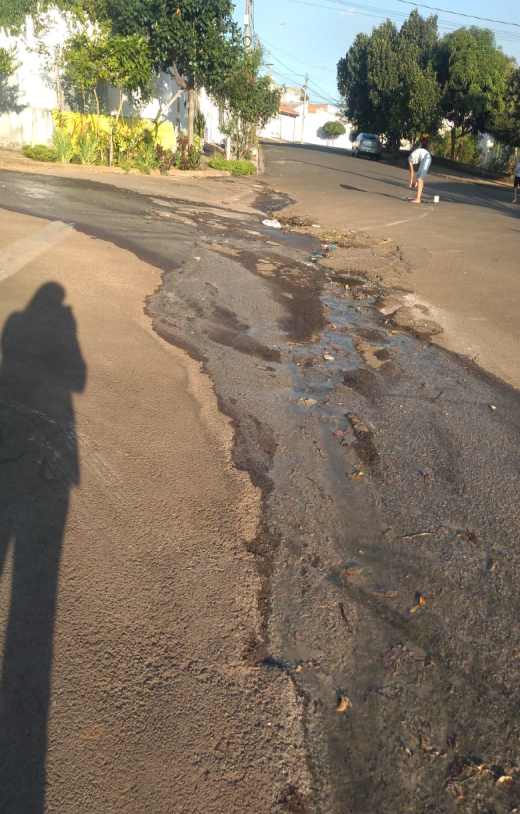 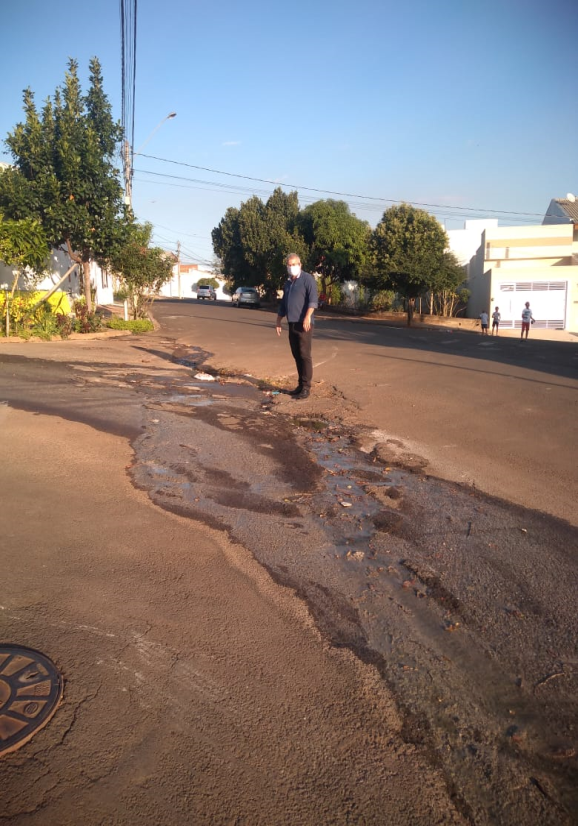 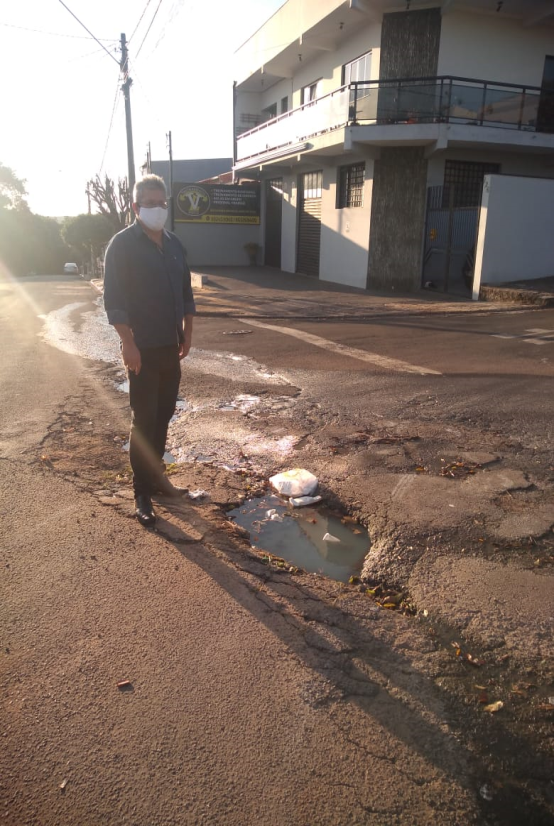 